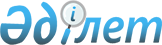 О внесений изменении в решение районного маслихата от 22 декабря 2010 года N 30-2 "О районном бюджете на 2011-2013 годы"
					
			Утративший силу
			
			
		
					Решение Таскалинского районного маслихата Западно-Казахстанской области от 18 ноября 2011 года N 38-1. Зарегистрировано Департаментом юстиции Западно-Казахстанской области 25 ноября 2011 года N 7-11-149. Утратило силу - решением Таскалинского районного маслихата Западно-Казахстанской области от 15 марта 2012 года N 2-6      Сноска. Утратило силу - Решением Таскалинского районного маслихата Западно-Казахстанской области от 15.03.2012 N 2-6

      Руководствуясь статьями 106 и 109 Бюджетного Кодекса Республики Казахстан от 4 декабря 2008 года, статьей 6 Закона Республики Казахстан от 23 января 2001 года "О местном государственном управлении и самоуправлении в Республике Казахстан", на основании решения Западно-Казахстанского областного маслихата от 3 ноября 2011 года N 35-2 "О внесении изменений и дополнений в решение Западно-Казахстанского областного маслихата от 13 декабря 2010 года N 28-2 "Об областном бюджете на 2011-2013 годы" (регистрационный N 3073) районный маслихат РЕШИЛ:

      1. Внести в решение Таскалинского районного маслихата "О районном бюджете на 2011-2013 годы" от 22 декабря 2010 года N 30-2 (зарегистрированное в реестре государственной регистрации нормативных правовых актов за N 7-11-133, опубликованное 14 января, 28 января, 18 марта, 25 марта, 1 апреля, 8 апреля,15 апреля, 22 апреля 6 мая 2011 года в районной газете "Екпін" N 2, N 4, N 11, N 12, N 13, N 14, N 15, N 16, N 18-19) следующие изменения:

      1) в пункте 1:

      в подпункте 1):

      цифру "1 952 393" заменить на цифру "1 942 007";

      цифру "182 873" заменить на цифру "183 353";

      цифру "3 933" заменить на цифру "3 453";

      цифру "1 763 794" заменить на цифру "1 753 408";

      в подпункте 2):

      цифру "2 052 350" заменить на цифру "2 041 964";

      в подпункте 3):

      цифру "23 348" заменить на цифру "55 792";

      цифру "24 535" заменить на цифру "56 979";

      в подпункте 5):

      цифру "-127 675" заменить на цифру "-160 119";

      в подпункте 6):

      цифру "127 675" заменить на цифру "160 119";

      цифру "24 035" заменить на цифру "56 479";

      2) в пункте 6:

      в подпункте 1):

      цифру "307 935" заменить на цифру "335 839";

      цифру "4097" заменить на цифру "4 096";

      цифру "8 607" заменить на цифру "2 800";

      цифру "15 393" заменить на цифру "14 947";

      цифру "3 927" заменить на цифру "5 641";

      цифру "24 035" заменить на цифру "56 479";

      в подпункте 2):

      цифру "187 930" заменить на цифру "182 084";

      цифру "18 710" заменить на цифру "18 216";

      цифру "5 012" заменить на цифру "2 450";

      цифру "5 240" заменить на цифру "2 450";

      3) в пункте 7:

      цифру "3 658" заменить на цифру "1 939";

      4) приложения 1, 4, 6, 7 к указанному решению изложить в новой редакции согласно приложениям 1, 2, 3, 4 к настоящему решению.

      2. Настоящее решение вводится в действие с 1 января 2011 года.

 Районный бюджет на 2011 год      (тыс. тенге)

 Перечень текущих бюджетных программ
районного бюджета на 2011 год Перечень бюджетных программ сельских
округов в районном бюджете на 2011 год Перечень бюджетных программ развития
районного бюджета на 2011 год
					© 2012. РГП на ПХВ «Институт законодательства и правовой информации Республики Казахстан» Министерства юстиции Республики Казахстан
				
      Председатель сессии

М. Залиев

      Секретарь районного маслихата

К. Нурмуханов
Приложение 1
к решению районного маслихата
N 38-1 от 18 ноября 2011 года
Приложение 1
к решению районного маслихата
N 30-2 от 22 декабря 2010 годаКатегория

Категория

Категория

Категория

Сумма

Класс

Класс

Класс

Сумма

Подкласс

Подкласс

Сумма

Наименование

Сумма

I. ДОХОДЫ

1 942 007

1

Налоговые поступления

183 353

01

Подоходный налог 

67 729

2

Индивидуальный подоходный налог 

67 729

03

Социальный налог

58 500

1

Социальный налог

58 500

04

Налоги на собственность

53 526

1

Налоги на имущество

41 735

3

Земельный налог

901

4

Налог на транспортные средства

8 550

5

Единый земельный налог

2 340

05

Внутренние налоги на товары работы и услуги

2 620

2

Акцизы

829

3

Поступление за использование природных и других ресурсов

200

4

Сборы за ведение предпринимательской и профессиональной деятельности

1 561

5

Налог на игорный бизнес

30

08

Обязательные платежи, взимаемые за совершение юридически значимых действий и (или) выдачу документов уполномоченными на то государственными органами или должностными лицами

978

1

Государственная пошлина

978

2

Неналоговые поступления

3 453

01

Доходы от государственной собственности

1 073

5

Доходы от аренды имущества, находящегося в государственной собственности

1 073

02

Поступления от реализации товаров (работ, услуг) государственными учреждениями, финансируемыми из государственного бюджета

1 000

1

Поступления от реализации товаров (работ, услуг) государственными учреждениями, финансируемыми из государственного бюджета

1 000

04

Штрафы, пени, санкции, взыскания, налагаемые государственными учреждениями, финансируемыми из государственного бюджета, а также содержащимися и финансируемыми из бюджета (сметы расходов) Национального Банка Республики Казахстан 

1 040

1

Штрафы, пени, санкции, взыскания, налагаемые государственными учреждениями, финансируемыми из государственного бюджета, а также содержащимися и финансируемыми из бюджета (сметы расходов) Национального Банка Республики Казахстан, за исключением поступлений от организаций нефтяного сектора 

1 040

06

Прочие неналоговые поступления 

340

1

Прочие неналоговые поступления 

340

3

Поступления от продажи основного капитала

1 793

03

Продажа земли и нематериальных активов

1 793

1

Продажа земли 

1 793

4

Поступления трансфертов

1 753 408

02

Трансферты из вышестоящих органов государственного управления

1 565 731

2

Трансферты из областного бюджета

1 565 731

03

Трансферты в бюджеты областей, городов Астаны и Алматы

187 677

1

Взаимоотношения областного бюджета, бюджета городов Астаны и Алматы с другими областными бюджетами, бюджетами городов Астаны и Алматы 

187 677

Функциональная группа

Функциональная группа

Функциональная группа

Функциональная группа

Функциональная группа

Сумма

Подгруппа

Подгруппа

Подгруппа

Подгруппа

Сумма

Учреждение

Учреждение

Учреждение

Сумма

Программа

Программа

Сумма

Наименование

Сумма

1

2

3

4

5

6

II. Затраты

2 041 964

01

Государственные услуги общего характера

164 735

1

Представительные, исполнительные и другие органы, выполняющие общие функции государственного управления

150 454

112

Аппарат маслихата района (города областного значения)

13 737

001

Услуги по обеспечению деятельности маслихата района (города областного значения)

13 587

003

Капитальные расходы государственных органов

150

122

Аппарат акима района (города областного значения)

48 371

001

Услуги по обеспечению деятельности акима района (города областного значения)

37 680

003

Капитальные расходы государственных органов

10 691

123

Аппарат акима района в городе, города районного значения, поселка, аула (села), аульного (сельского) округа

88 346

001

Услуги по обеспечению деятельности акима района в городе, города районного значения, поселка, аула (села), аульного (сельского) округа

85 222

022

Капитальные расходы государственных органов

3 124

2

Финансовая деятельность

509

459

Отдел экономики и финансов района (города областного значения)

509

003

Проведение оценки имущества в целях налогообложения

373

004

Организация работы по выдаче разовых талонов и обеспечение полноты сбора сумм от реализации разовых талонов

136

011

Учет, хранение, оценка и реализация имущества, поступившего в коммунальную собственность

0

9

Прочие государственные услуги общего характера

13 772

459

Отдел экономики и финансов района (города областного значения)

13 772

001

Услуги по реализации государственной политики в области формирования и развития экономической политики, государственного планирования, исполнения бюджета и управления коммунальной собственностью района (города областного значения)

13 772

02

Оборона

6 072

1

Военные нужды

2 300

122

Аппарат акима района (города областного значения)

2 300

005

Мероприятия в рамках исполнения всеобщей воинской обязанности

2 300

2

Организация работы по черезвычайным ситуациям

3 772

122

Аппарат акима района (города областного значения)

3 772

006

Предупреждение и ликвидация чрезвычайных ситуаций масштаба района (города областного значения)

3 200

007

Мероприятия по профилактике и тушению степных пожаров районного (городского) масштаба, а также пожаров в населенных пунктах, в которых не созданы органы государственной противопожарной службы

572

03

Общественный порядок, безопасность, правовая, судебная, уголовно-исполнительная деятельность

50

1

Правоохранительная деятельность

50

458

Отдел жилищно-коммунального хозяйства, пассажирского транспорта и автомобильных дорог района (города областного значения)

50

021

Обеспечение безопасности дорожного движения в населенных пунктах

50

04

Образование

1 109 053

1

Дошкольное воспитание и обучение

59 821

464

Отдел образования района (города областного значения)

59 821

009

Обеспечение деятельности организаций дошкольного воспитания и обучения

53 326

021

Увеличение размера доплаты за квалификационную категорию учителям школ и воспитателям дошкольных организаций образования

6 495

2

Начальное общее, основное общее, среднее общее образование

859 781

464

Отдел образования района (города областного значения)

859 781

003

Общеобразовательное обучение

814 039

464

Отдел образования района (города областного значения)

45 742

003

Общеобразовательное обучение

189 451

464

Отдел образования района (города областного значения)

25 948

001

Услуги по реализации государственной политики на местном уровне в области образования

6 462

005

Приобретение и доставка учебников, учебно-методических комплексов для государственных учреждений образования района (города областного значения)

12 750

007

Проведение школьных олимпиад, внешкольных мероприятий и конкурсов районного (городского) масштаба

136

011

Капитальный, текущий ремонт объектов образования в рамках реализации стратегии региональной занятости и переподготовки кадров

015

Ежемесячные выплаты денежных средств опекунам (попечителям) на содержание ребенка сироты (детей-сирот), и ребенка (детей), оставшегося без попечения родителей

2 800

020

Обеспечение оборудованием, программным обеспечением детей-инвалидов, обучающихся на дому

3 800

466

Отдел архитектуры, градостроительства и строительства района (города областного значения)

163 503

037

Строительство и реконструкция объектов образования

163 503

05

Здравоохранение

280

9

Прочие услуги в области здравоохранения

280

123

Аппарат акима района в городе, города районного значения, поселка, аула (села), аульного (сельского) округа

280

002

Организация в экстренных случаях доставки тяжелобольных людей до ближайшей организации здравоохранения, оказывающей врачебную помощь

280

06

Социальное обеспечение и социальная помощь

293 037

2

Социальная помощь

272 710

123

Аппарат акима района в городе, города районного значения, поселка, аула (села), аульного (сельского) округа

0

003

Оказание социальной помощи нуждающимся гражданам на дому

0

451

Отдел занятости и социальных программ района (города областного значения)

272 710

002

Программа занятости

22 628

005

Государственная адресная социальная помощь

9 562

006

Жилищная помощь

340

007

Социальная помощь отдельным категориям нуждающихся граждан по решениям местных представительных органов

193 483

010

Материальное обеспечение детей-инвалидов, воспитывающихся и обучающихся на дому

1 509

014

Оказание социальной помощи нуждающимся гражданам на дому

16 729

016

Государственные пособия на детей до 18 лет

15 551

017

Обеспечение нуждающихся инвалидов обязательными гигиеническими средствами и предоставление услуг специалистами жестового языка, индивидуальными помощниками в соответствии с индивидуальной программой реабилитации инвалида

5 906

023

Обеспечение деятельности центров занятости

7 002

9

Прочие услуги в области социальной помощи и социального обеспечения

20 327

451

Отдел занятости и социальных программ района (города областного значения)

20 327

001

Услуги по реализации государственной политики на местном уровне в области обеспечения занятости и реализации социальных программ для населения

19 714

011

Оплата услуг по зачислению, выплате и доставке пособий и других социальных выплат

613

07

Жилищно-коммунальное хозяйство

106 597

1

Жилищное хозяйство

51 500

123

Аппарат акима района в городе, города районного значения, поселка, аула (села), аульного (сельского) округа

497

007

Организация сохранения государственного жилищного фонда города районного значения, поселка, аула (села), аульного (сельского) округа

497

458

Отдел жилищно-коммунального хозяйства, пассажирского транспорта и автомобильных дорог района (города областного значения)

2 787

003

Организация сохранения государственного жилищного фонда

2 787

004

Обеспечение жильем отдельных категорий граждан

0

466

Отдел архитектуры, градостроительства и строительства района (города областного значения)

48 216

003

Строительство жилья государственного коммунального жилищного фонда

18 216

004

Развитие и обустройство инженерно-коммуникационной инфраструктуры

30 000

2

Коммунальное хозяйство

6 314

123

Аппарат акима района в городе, города районного значения, поселка, аула (села), аульного (сельского) округа

6 021

014

Организация водоснабжения населенных пунктов

6 021

458

Отдел жилищно-коммунального хозяйства, пассажирского транспорта и автомобильных дорог района (города областного значения)

293

012

Функционирование системы водоснабжения и водоотведения

293

466

Отдел архитектуры, градостроительства и строительства района (города областного значения)

0

006

Развитие системы водоснабжения

3

Благоустройство населенных пунктов

48 783

123

Аппарат акима района в городе, города районного значения, поселка, аула (села), аульного (сельского) округа

30 012

008

Освещение улиц населенных пунктов

4 195

009

Обеспечение санитарии населенных пунктов

2 508

010

Содержание мест захоронений и погребение безродных

011

Благоустройство и озеленение населенных пунктов

23 309

458

Отдел жилищно-коммунального хозяйства, пассажирского транспорта и автомобильных дорог района (города областного значения)

18 771

015

Освещение улиц в населенных пунктах

6 979

016

Обеспечение санитарии населенных пунктов

4 764

017

Содержание мест захоронений и захоронение безродных

018

Благоустройство и озеленение населенных пунктов

7 028

08

Культура, спорт, туризм и информационное пространство

185 037

1

Деятельность в области культуры

102 814

457

Отдел культуры, развития языков, физической культуры и спорта района (города областного значения)

102 814

003

Поддержка культурно-досуговой работы

102 814

2

Физическая культура и спорт

2 361

457

Отдел культуры, развития языков, физической культуры и спорта района (города областного значения)

2 361

009

Проведение спортивных соревнований на районном (города областного значения) уровне

941

010

Подготовка и участие членов сборных команд района (города областного значения) по различным видам спорта на областных спортивных соревнованиях

1 420

3

Информационное пространство

60 816

456

Отдел внутренней политики района (города областного значения)

8 483

002

Услуги по проведению государственной информационной политики через газеты и журналы 

7 483

005

Услуги по проведению государственной информационной политики через телерадиовещание

1 000

457

Отдел культуры, развития языков, физической культуры и спорта района (города областного значения)

52 333

002

Функционирование районных (городских) библиотек

52 333

9

Прочие услуги по организации культуры, спорта, туризма и информационного пространства

19 046

456

Отдел внутренней политики района (города областного значения)

10 534

001

Услуги по реализации государственной политики на местном уровне в области информации, укрепления государственности и формирования социального оптимизма граждан

8 534

003

Реализация региональных программ в сфере молодежной политики

2 000

457

Отдел культуры, развития языков, физической культуры и спорта района (города областного значения)

8 512

001

Услуги по реализации государственной политики на местном уровне в области культуры, развития языков, физической культуры и спорта 

8 512

10

Сельское, водное, лесное, рыбное хозяйство, особо охраняемые природные территории, охрана окружающей среды и животного мира, земельные отношения

82 998

1

Сельское хозяйство

5 656

459

Отдел экономики и финансов района (города областного значения)

5 656

099

Реализация мер социальной поддержки специалистов социальной сферы сельских населенных пунктов за счет целевого трансферта из республиканского бюджета

5 656

2

Водное хозяйство

55 200

466

Отдел архитектуры, градостроительства и строительства района (города областного значения)

55 200

012

Развитие системы водоснабжения

55 200

6

Земельные отношения

7 195

463

Отдел земельных отношений района (города областного значения)

7 195

001

Услуги по реализации государственной политики в области регулирования земельных отношений на территории района (города областного значения)

6 965

003

Земельно-хозяйственное устройство населенных пунктов

005

Создание информационных систем

007

Капитальные расходы государственных органов

230

9

Прочие услуги в области сельского, водного, лесного, рыбного хозяйства, охраны окружающей среды и земельных отношений

14 947

475

Отдел предпринимательства, сельского хозяйства и ветеринарии района (города областного значения)

14 947

013

Проведение противоэпизоотических мероприятий

14 947

11

Промышленность, архитектурная, градостроительная и строительная деятельность

8 859

2

Архитектурная, градостроительная и строительная деятельность

8 859

466

Отдел архитектуры, градостроительства и строительства района (города областного значения)

8 859

001

Услуги по реализации государственной политики в области строительства, улучшения архитектурного облика городов, районов и населенных пунктов области и обеспечению рационального и эффективного градостроительного освоения территории района (города областного значения)

8 859

12

Транспорт и коммуникации

34 618

1

Автомобильный транспорт

34 618

123

Аппарат акима района в городе, города районного значения, поселка, аула (села), аульного (сельского) округа

2 300

013

Обеспечение функционирования автомобильных дорог в городах районного значения, поселках, аулах (селах), аульных (сельских) округах

2 300

458

Отдел жилищно-коммунального хозяйства, пассажирского транспорта и автомобильных дорог района (города областного значения)

32 318

023

Обеспечение функционирования автомобильных дорог

32 318

Прочие

27 836

9

Прочие

27 836

451

Отдел занятости и социальных программ района (города областного значения)

3 744

022

Поддержка частного предпринимательства в рамках программы "Дорожная карта бизнеса - 2020"

3 744

458

Отдел жилищно-коммунального хозяйства, пассажирского транспорта и автомобильных дорог района (города областного значения)

7 969

001

Услуги по реализации государственной политики на местном уровне в области жилищно-коммунального хозяйства, пассажирского транспорта и автомобильных дорог 

6 869

013

Капитальные расходы государственных органов

1 100

459

Отдел экономики и финансов района (города областного значения)

1 939

012

Резерв местного исполнительного органа района (города областного значения) 

1 939

475

Отдел предпринимательства, сельского хозяйства и ветеринарии района (города областного значения)

14 184

001

Услуги по реализации государственной политики на местном уровне в области развития предпринимательства, промышленности, сельского хозяйства и ветеринарии

14 184

15

Трансферты

22 792

1

Трансферты

22 792

459

Отдел экономики и финансов района (города областного значения)

22 792

006

Возврат неиспользованных (недоиспользованных) целевых трансфертов

22 148

024

Целевые текущие трансферты в вышестоящие бюджеты в связи с передачей функций государственных органов из нижестоящего уровня государственного управления в вышестоящий

644

III. ЧИСТОЕ БЮДЖЕТНОЕ КРЕДИТОВАНИЕ

55 792

бюджетные кредиты

10

Сельское, водное, лесное, рыбное хозяйство, особо охраняемые природные территории, охрана окружающей среды и животного мира, земельные отношения

56 979

1

Сельское хозяйство

56 979

459

Отдел экономики и финансов района (города областного значения)

56 979

018

Бюджетные кредиты для реализации мер социальной поддержки специалистов социальной сферы сельских населенных пунктов

56 979

Категория

Категория

Категория

Категория

Категория

Сумма

Класс

Класс

Класс

Класс

Сумма

Подкласс

Подкласс

Подкласс

Сумма

Специфика

Специфика

Сумма

Наименование

Погашение бюджетных кредитов 

5

Погашение бюджетных кредитов

1 187

01

Погашение бюджетных кредитов

1 187

1

Погашение бюджетных кредитов, выданных из государственного бюджета

1 187

IV. САЛЬДО ПО ОПЕРАЦИЯМ С ФИНАНСОВЫМИ АКТИВАМИ

4 370

Функциональная группа

Функциональная группа

Функциональная группа

Функциональная группа

Функциональная группа

Сумма

Подгруппа

Подгруппа

Подгруппа

Подгруппа

Сумма

Учреждение

Учреждение

Учреждение

Сумма

Программа

Программа

Сумма

Наименование

Сумма

13

Прочие

4 370

9

Прочие

4 370

456

Отдел внутренней политики района (города областного значения)

500

065

Формирование или увеличение уставного капитала юридических лиц

500

458

Отдел жилищно-коммунального хозяйства, пассажирского транспорта и автомобильных дорог района (города областного значения)

3 870

065

Формирование или увеличение уставного капитала юридических лиц

3 870

Категория

Категория

Категория

Категория

Категория

Сумма

Класс

Класс

Класс

Класс

Сумма

Подкласс

Подкласс

Подкласс

Сумма

Специфика

Специфика

Сумма

Наименование

Сумма

Поступления от продажи финансовых активов государства 

6

Поступления от продажи финансовых активов государства

0

01

Поступления от продажи финансовых активов государства

0

1

Поступления от продажи финансовых активов внутри страны

0

V. ДЕФИЦИТ (ПРОФИЦИТ) БЮДЖЕТА

-160 119

VI. ФИНАНСИРОВАНИЕ ДЕФИЦИТА (ИСПОЛЬЗОВАНИЕ ПРОФИЦИТА) БЮДЖЕТА

160 119

Приложение 2
к решению районного маслихата
N 38-1 от 18 ноября 2011 года
Приложение 4
к решению районного маслихата
N 30-2 от 22 декабря 2010 годаФункциональная группа

Функциональная группа

Функциональная группа

Функциональная группа

Функциональная группа

Подфункция

Подфункция

Подфункция

Подфункция

Учреждение

Учреждение

Учреждение

Программа

Программа

Наименование

1

2

3

4

5

II. Затраты 

01

Государственные услуги общего характера

1

Представительные, исполнительные и другие органы, выполняющие общие функции государственного управления

112

Аппарат маслихата района (города областного значения)

001

Услуги по обеспечению деятельности маслихата района (города областного значения)

003

Капитальные расходы государственных органов

122

Аппарат акима района (города областного значения)

001

Услуги по обеспечению деятельности акима района (города областного значения)

003

Капитальные расходы государственных органов

123

Аппарат акима района в городе, города районного значения, поселка, аула (села), аульного (сельского) округа

001

Услуги по обеспечению деятельности акима района в городе, города районного значения, поселка, аула (села), аульного (сельского) округа

022

Капитальные расходы государственных органов

2

Финансовая деятельность

459

Отдел экономики и финансов района (города областного значения)

003

Проведение оценки имущества в целях налогообложения

004

Организация работы по выдаче разовых талонов и обеспечение полноты сбора сумм от реализации разовых талонов

011

Учет, хранение, оценка и реализация имущества, поступившего в коммунальную собственность

9

Прочие государственные услуги общего характера

459

Отдел экономики и финансов района (города областного значения)

001

Услуги по реализации государственной политики в области формирования и развития экономической политики, государственного планирования, исполнения бюджета и управления коммунальной собственностью района (города областного значения)

02

Оборона

1

Военные нужды

122

Аппарат акима района (города областного значения)

005

Мероприятия в рамках исполнения всеобщей воинской обязанности

2

Организация работы по черезвычайным ситуациям

122

Аппарат акима района (города областного значения)

006

Предупреждение и ликвидация чрезвычайных ситуаций масштаба района (города областного значения)

007

Мероприятия по профилактике и тушению степных пожаров районного (городского) масштаба, а также пожаров в населенных пунктах, в которых не созданы органы государственной противопожарной службы

03

Общественный порядок, безопасность, правовая, судебная, уголовно-исполнительная деятельность

1

Правоохранительная деятельность

458

Отдел жилищно-коммунального хозяйства, пассажирского транспорта и автомобильных дорог района (города областного значения)

021

Обеспечение безопасности дорожного движения в населенных пунктах

458

Отдел жилищно-коммунального хозяйства, пассажирского транспорта и автомобильных дорог района (города областного значения)

021

Обеспечение безопасности дорожного движения в населенных пунктах

464

Отдел образования района (города областного значения)

009

Обеспечение деятельности организаций дошкольного воспитания и обучения

021

Увеличение размера доплаты за квалификационную категорию учителям школ и воспитателям дошкольных организаций образования

2

Начальное общее, основное общее, среднее общее образование

464

Отдел образования района (города областного значения)

003

Общеобразовательное обучение

006

Дополнительное образование для детей

9

Прочие услуги в области образования

464

Отдел образования района (города областного значения)

001

Услуги по реализации государственной политики на местном уровне в области образования 

005

Приобретение и доставка учебников, учебно-методических комплексов для государственных учреждений образования района (города областного значения)

007

Проведение школьных олимпиад, внешкольных мероприятий и конкурсов районного (городского) масштаба

011

Капитальный, текущий ремонт объектов образования в рамках реализации стратегии региональной занятости и переподготовки кадров

015

Ежемесячные выплаты денежных средств опекунам (попечителям) на содержание ребенка сироты (детей-сирот), и ребенка (детей), оставшегося без попечения родителей

020

Обеспечение оборудованием, программным обеспечением детей-инвалидов, обучающихся на дому

05

Здравоохранение

9

Прочие услуги в области здравоохранения

123

Аппарат акима района в городе, города районного значения, поселка, аула (села), аульного (сельского) округа

002

Организация в экстренных случаях доставки тяжелобольных людей до ближайшей организации здравоохранения, оказывающей врачебную помощь

06

Социальное обеспечение и социальная помощь

2

Социальная помощь

123

Аппарат акима района в городе, города районного значения, поселка, аула (села), аульного (сельского) округа

003

Оказание социальной помощи нуждающимся гражданам на дому

451

Отдел занятости и социальных программ района (города областного значения)

002

Программа занятости

005

Государственная адресная социальная помощь

006

Жилищная помощь

007

Социальная помощь отдельным категориям нуждающихся граждан по решениям местных представительных органов

010

Материальное обеспечение детей-инвалидов, воспитывающихся и обучающихся на дому

014

Оказание социальной помощи нуждающимся гражданам на дому

016

Государственные пособия на детей до 18 лет

017

Обеспечение нуждающихся инвалидов обязательными гигиеническими средствами и предоставление услуг специалистами жестового языка, индивидуальными помощниками в соответствии с индивидуальной программой реабилитации инвалида

023

Обеспечение деятельности центров занятости

9

Прочие услуги в области социальной помощи и социального обеспечения

451

Отдел занятости и социальных программ района (города областного значения)

001

Услуги по реализации государственной политики на местном уровне в области обеспечения занятости и реализации социальных программ для населения

011

Оплата услуг по зачислению, выплате и доставке пособий и других социальных выплат

07

Жилищно-коммунальное хозяйство

1

Жилищное хозяйство

123

Аппарат акима района в городе, города районного значения, поселка, аула (села), аульного (сельского) округа

007

Организация сохранения государственного жилищного фонда города районного значения, поселка, аула (села), аульного (сельского) округа

458

Отдел жилищно-коммунального хозяйства, пассажирского транспорта и автомобильных дорог района (города областного значения)

003

Организация сохранения государственного жилищного фонда

004

Обеспечение жильем отдельных категорий граждан

2

Коммунальное хозяйство

123

Аппарат акима района в городе, города районного значения, поселка, аула (села), аульного (сельского) округа

014

Организация водоснабжения населенных пунктов

458

Отдел жилищно-коммунального хозяйства, пассажирского транспорта и автомобильных дорог района (города областного значения)

012

Функционирование системы водоснабжения и водоотведения

3

Благоустройство населенных пунктов

123

Аппарат акима района в городе, города районного значения, поселка, аула (села), аульного (сельского) округа

008

Освещение улиц населенных пунктов

009

Обеспечение санитарии населенных пунктов

010

Содержание мест захоронений и погребение безродных

011

Благоустройство и озеленение населенных пунктов

458

Отдел жилищно-коммунального хозяйства, пассажирского транспорта и автомобильных дорог района (города областного значения)

015

Освещение улиц в населенных пунктах

016

Обеспечение санитарии населенных пунктов

017

Содержание мест захоронений и захоронение безродных

018

Благоустройство и озеленение населенных пунктов

08

Культура, спорт, туризм и информационное пространство

1

Деятельность в области культуры

457

Отдел культуры, развития языков, физической культуры и спорта района (города областного значения)

003

Поддержка культурно-досуговой работы

2

Физическая культура и спорт 

457

Отдел культуры, развития языков, физической культуры и спорта района (города областного значения)

009

Проведение спортивных соревнований на районном (города областного значения) уровне

010

Подготовка и участие членов сборных команд района (города областного значения) по различным видам спорта на областных спортивных соревнованиях

3

Информационное пространство

456

Отдел внутренней политики района (города областного значения)

002

Услуги по проведению государственной информационной политики через газеты и журналы 

005

Услуги по проведению государственной информационной политики через телерадиовещание

457

Отдел культуры, развития языков, физической культуры и спорта района (города областного значения)

002

Функционирование районных (городских) библиотек

9

Прочие услуги по организации культуры, спорта, туризма и информационного пространства

456

Отдел внутренней политики района (города областного значения)

001

Услуги по реализации государственной политики на местном уровне в области информации, укрепления государственности и формирования социального оптимизма граждан

003

Реализация региональных программ в сфере молодежной политики

457

Отдел культуры, развития языков, физической культуры и спорта района (города областного значения)

001

Услуги по реализации государственной политики на местном уровне в области культуры, развития языков, физической культуры и спорта 

10

Сельское, водное, лесное, рыбное хозяйство, особо охраняемые природные территории, охрана окружающей среды и животного мира, земельные отношения

1

Сельское хозяйство

459

Отдел экономики и финансов района (города областного значения)

018

Бюджетные кредиты для реализации мер социальной поддержки специалистов социальной сферы сельских населенных пунктов

099

Реализация мер социальной поддержки специалистов социальной сферы сельских населенных пунктов за счет целевого трансферта из республиканского бюджета

6

Земельные отношения

463

Отдел земельных отношений района (города областного значения)

001

Услуги по реализации государственной политики в области регулирования земельных отношений на территории района (города областного значения)

003

Земельно-хозяйственное устройство населенных пунктов

005

Создание информационных систем

007

Капитальные расходы государственных органов

9

Прочие услуги в области сельского, водного, лесного, рыбного хозяйства, охраны окружающей среды и земельных отношений

475

Отдел предпринимательства, сельского хозяйства и ветеринарии района (города областного значения)

013

Проведение противоэпизоотических мероприятий

11

Промышленность, архитектурная, градостроительная и строительная деятельность

2

Архитектурная, градостроительная и строительная деятельность

466

Отдел архитектуры, градостроительства и строительства района (города областного значения)

001

Услуги по реализации государственной политики в области строительства, улучшения архитектурного облика городов, районов и населенных пунктов области и обеспечению рационального и эффективного градостроительного освоения территории района (города областного значения)

12

Транспорт и коммуникации

1

Автомобильный транспорт

123

Аппарат акима района в городе, города районного значения, поселка, аула (села), аульного (сельского) округа

013

Обеспечение функционирования автомобильных дорог в городах районного значения, поселках, аулах (селах), аульных (сельских) округах

458

Отдел жилищно-коммунального хозяйства, пассажирского транспорта и автомобильных дорог района (города областного значения)

023

Обеспечение функционирования автомобильных дорог

13

Прочие

9

Прочие

451

Отдел занятости и социальных программ района (города областного значения)

022

Поддержка частного предпринимательства в рамках программы "Дорожная карта бизнеса - 2020"

458

Отдел жилищно-коммунального хозяйства, пассажирского транспорта и автомобильных дорог района (города областного значения)

001

Услуги по реализации государственной политики на местном уровне в области жилищно-коммунального хозяйства, пассажирского транспорта и автомобильных дорог 

013

Капитальные расходы государственных органов

459

Отдел экономики и финансов района (города областного значения)

012

Резерв местного исполнительного органа района (города областного значения) 

475

Отдел предпринимательства, сельского хозяйства и ветеринарии района (города областного значения)

001

Услуги по реализации государственной политики на местном уровне в области развития предпринимательства, промышленности, сельского хозяйства и ветеринарии

15

Трансферты

1

Трансферты

459

Отдел экономики и финансов района (города областного значения)

006

Возврат неиспользованных (недоиспользованных) целевых трансфертов

024

Целевые текущие трансферты в вышестоящие бюджеты в связи с передачей функций государственных органов из нижестоящего уровня государственного управления в вышестоящий

Приложение 3
к решению районного маслихата
N 38-1 от 18 ноября 2011 года
Приложение 6
к решению маслихата N 30-2
от 22 декабря 2010 годаФункциональная группа

Функциональная группа

Функциональная группа

Функциональная группа

Подфункция

Подфункция

Подфункция

Программа

Программа

Наименование

1

2

3

4

Актауский аульный округ

Актауский аульный округ

Актауский аульный округ

Актауский аульный округ

1

Государственные услуги общего характера

1

Представительные, исполнительные и другие органы, выполняющие общие функции государственного управления

001

Услуги по обеспечению деятельности акима района в городе, города районного значения, поселка, аула (села), аульного (сельского) округа

022

Капитальные расходы государственных органов

5

Здравоохранение

9

Прочие услуги в области здравоохранения

002

Организация в экстренных случаях доставки тяжелобольных людей до ближайшей организации здравоохранения, оказывающей врачебную помощь

6

Социальное обеспечение и социальная помощь

2

Социальная помощь

003

Оказание социальной помощи нуждающимся гражданам на дому

7

Жилищно-коммунальное хозяйство

2

Коммунальное хозяйство

014

Организация водоснабжения населенных пунктов

3

Благоустройство населенных пунктов

008

Освещение улиц населенных пунктов

009

Обеспечение санитарии населенных пунктов

011

Благоустройство и озеленение населенных пунктов

12

Транспорт и коммуникации

1

Автомобильный транспорт

013

Обеспечение функционирования автомобильных дорог в городах районного значения, поселках, аулах (селах), аульных (сельских) округах

Амангельдинский аульный округ

Амангельдинский аульный округ

Амангельдинский аульный округ

Амангельдинский аульный округ

1

Государственные услуги общего характера

1

Представительные, исполнительные и другие органы, выполняющие общие функции государственного управления

001

Услуги по обеспечению деятельности акима района в городе, города районного значения, поселка, аула (села), аульного (сельского) округа

022

Капитальные расходы государственных органов

5

Здравоохранение

9

Прочие услуги в области здравоохранения

002

Организация в экстренных случаях доставки тяжелобольных людей до ближайшей организации здравоохранения, оказывающей врачебную помощь

6

Социальное обеспечение и социальная помощь

2

Социальная помощь

003

Оказание социальной помощи нуждающимся гражданам на дому

7

Жилищно-коммунальное хозяйство

2

Коммунальное хозяйство

014

Организация водоснабжения населенных пунктов

3

Благоустройство населенных пунктов

008

Освещение улиц населенных пунктов

009

Обеспечение санитарии населенных пунктов

011

Благоустройство и озеленение населенных пунктов

12

Транспорт и коммуникации

1

Автомобильный транспорт

013

Обеспечение функционирования автомобильных дорог в городах районного значения, поселках, аулах (селах), аульных (сельских) округах

Мерекенский аульный округ

Мерекенский аульный округ

Мерекенский аульный округ

Мерекенский аульный округ

1

Государственные услуги общего характера

1

Представительные, исполнительные и другие органы, выполняющие общие функции государственного управления

001

Услуги по обеспечению деятельности акима района в городе, города районного значения, поселка, аула (села), аульного (сельского) округа

022

Капитальные расходы государственных органов

5

Здравоохранение

9

Прочие услуги в области здравоохранения

002

Организация в экстренных случаях доставки тяжелобольных людей до ближайшей организации здравоохранения, оказывающей врачебную помощь

6

Социальное обеспечение и социальная помощь

2

Социальная помощь

003

Оказание социальной помощи нуждающимся гражданам на дому

7

Жилищно-коммунальное хозяйство

2

Коммунальное хозяйство

014

Организация водоснабжения населенных пунктов

3

Благоустройство населенных пунктов

008

Освещение улиц населенных пунктов

009

Обеспечение санитарии населенных пунктов

011

Благоустройство и озеленение населенных пунктов

12

Транспорт и коммуникации

1

Автомобильный транспорт

013

Обеспечение функционирования автомобильных дорог в городах районного значения, поселках, аулах (селах), аульных (сельских) округах

Косщинский аульный округ

Косщинский аульный округ

Косщинский аульный округ

Косщинский аульный округ

1

Государственные услуги общего характера

1

Представительные, исполнительные и другие органы, выполняющие общие функции государственного управления

001

Услуги по обеспечению деятельности акима района в городе, города районного значения, поселка, аула (села), аульного (сельского) округа

022

Капитальные расходы государственных органов

5

Здравоохранение

9

Прочие услуги в области здравоохранения

002

Организация в экстренных случаях доставки тяжелобольных людей до ближайшей организации здравоохранения, оказывающей врачебную помощь

6

Социальное обеспечение и социальная помощь

2

Социальная помощь

003

Оказание социальной помощи нуждающимся гражданам на дому

7

Жилищно-коммунальное хозяйство

1

Жилищное хозяйство

007

Организация сохранения государственного жилищного фонда города районного значения, поселка, аула (села), аульного (сельского) округа

2

Коммунальное хозяйство

014

Организация водоснабжения населенных пунктов

3

Благоустройство населенных пунктов

008

Освещение улиц населенных пунктов

009

Обеспечение санитарии населенных пунктов

011

Благоустройство и озеленение населенных пунктов

12

Транспорт и коммуникации

1

Автомобильный транспорт

013

Обеспечение функционирования автомобильных дорог в городах районного значения, поселках, аулах (селах), аульных (сельских) округах

Достыкский аульный округ

Достыкский аульный округ

Достыкский аульный округ

Достыкский аульный округ

1

Государственные услуги общего характера

1

Представительные, исполнительные и другие органы, выполняющие общие функции государственного управления

001

Услуги по обеспечению деятельности акима района в городе, города районного значения, поселка, аула (села), аульного (сельского) округа

022

Капитальные расходы государственных органов

5

Здравоохранение

9

Прочие услуги в области здравоохранения

002

Организация в экстренных случаях доставки тяжелобольных людей до ближайшей организации здравоохранения, оказывающей врачебную помощь

6

Социальное обеспечение и социальная помощь

2

Социальная помощь

003

Оказание социальной помощи нуждающимся гражданам на дому

7

Жилищно-коммунальное хозяйство

2

Коммунальное хозяйство

014

Организация водоснабжения населенных пунктов

3

Благоустройство населенных пунктов

008

Освещение улиц населенных пунктов

009

Обеспечение санитарии населенных пунктов

011

Благоустройство и озеленение населенных пунктов

12

Транспорт и коммуникации

1

Автомобильный транспорт

013

Обеспечение функционирования автомобильных дорог в городах районного значения, поселках, аулах (селах), аульных (сельских) округах

Казахстанский аульный округ

Казахстанский аульный округ

Казахстанский аульный округ

Казахстанский аульный округ

1

Государственные услуги общего характера

1

Представительные, исполнительные и другие органы, выполняющие общие функции государственного управления

001

Услуги по обеспечению деятельности акима района в городе, города районного значения, поселка, аула (села), аульного (сельского) округа

022

Капитальные расходы государственных органов

5

Здравоохранение

9

Прочие услуги в области здравоохранения

002

Организация в экстренных случаях доставки тяжелобольных людей до ближайшей организации здравоохранения, оказывающей врачебную помощь

6

Социальное обеспечение и социальная помощь

2

Социальная помощь

003

Оказание социальной помощи нуждающимся гражданам на дому

7

Жилищно-коммунальное хозяйство

1

Жилищное хозяйство

007

Организация сохранения государственного жилищного фонда города районного значения, поселка, аула (села), аульного (сельского) округа

2

Коммунальное хозяйство

014

Организация водоснабжения населенных пунктов

3

Благоустройство населенных пунктов

008

Освещение улиц населенных пунктов

009

Обеспечение санитарии населенных пунктов

011

Благоустройство и озеленение населенных пунктов

12

Транспорт и коммуникации

1

Автомобильный транспорт

013

Обеспечение функционирования автомобильных дорог в городах районного значения, поселках, аулах (селах), аульных (сельских) округах

Чижинский аульный округ

Чижинский аульный округ

Чижинский аульный округ

Чижинский аульный округ

1

Государственные услуги общего характера

1

Представительные, исполнительные и другие органы, выполняющие общие функции государственного управления

001

Услуги по обеспечению деятельности акима района в городе, города районного значения, поселка, аула (села), аульного (сельского) округа

022

Капитальные расходы государственных органов

5

Здравоохранение

9

Прочие услуги в области здравоохранения

002

Организация в экстренных случаях доставки тяжелобольных людей до ближайшей организации здравоохранения, оказывающей врачебную помощь

6

Социальное обеспечение и социальная помощь

2

Социальная помощь

003

Оказание социальной помощи нуждающимся гражданам на дому

7

Жилищно-коммунальное хозяйство

2

Коммунальное хозяйство

014

Организация водоснабжения населенных пунктов

3

Благоустройство населенных пунктов

008

Освещение улиц населенных пунктов

009

Обеспечение санитарии населенных пунктов

010

Содержание мест захоронений и погребение безродных

011

Благоустройство и озеленение населенных пунктов

12

Транспорт и коммуникации

1

Автомобильный транспорт

013

Обеспечение функционирования автомобильных дорог в городах районного значения, поселках, аулах (селах), аульных (сельских) округах

Мерейский аульный округ

Мерейский аульный округ

Мерейский аульный округ

Мерейский аульный округ

1

Государственные услуги общего характера

1

Представительные, исполнительные и другие органы, выполняющие общие функции государственного управления

001

Услуги по обеспечению деятельности акима района в городе, города районного значения, поселка, аула (села), аульного (сельского) округа

022

Капитальные расходы государственных органов

5

Здравоохранение

9

Прочие услуги в области здравоохранения

002

Организация в экстренных случаях доставки тяжелобольных людей до ближайшей организации здравоохранения, оказывающей врачебную помощь

6

Социальное обеспечение и социальная помощь

2

Социальная помощь

003

Оказание социальной помощи нуждающимся гражданам на дому

7

Жилищно-коммунальное хозяйство

2

Коммунальное хозяйство

014

Организация водоснабжения населенных пунктов

3

Благоустройство населенных пунктов

008

Освещение улиц населенных пунктов

009

Обеспечение санитарии населенных пунктов

011

Благоустройство и озеленение населенных пунктов

12

Транспорт и коммуникации

1

Автомобильный транспорт

013

Обеспечение функционирования автомобильных дорог в городах районного значения, поселках, аулах (селах), аульных (сельских) округах

Таскалинский аульный округ

Таскалинский аульный округ

Таскалинский аульный округ

Таскалинский аульный округ

1

Государственные услуги общего характера

1

Представительные, исполнительные и другие органы, выполняющие общие функции государственного управления

001

Услуги по обеспечению деятельности акима района в городе, города районного значения, поселка, аула (села), аульного (сельского) округа

022

Капитальные расходы государственных органов

5

Здравоохранение

9

Прочие услуги в области здравоохранения

002

Организация в экстренных случаях доставки тяжелобольных людей до ближайшей организации здравоохранения, оказывающей врачебную помощь

6

Социальное обеспечение и социальная помощь

2

Социальная помощь

003

Оказание социальной помощи нуждающимся гражданам на дому

7

Жилищно-коммунальное хозяйство

1

Жилищное хозяйство

007

Организация сохранения государственного жилищного фонда города районного значения, поселка, аула (села), аульного (сельского) округа

2

Коммунальное хозяйство

014

Организация водоснабжения населенных пунктов

3

Благоустройство населенных пунктов

008

Освещение улиц населенных пунктов

009

Обеспечение санитарии населенных пунктов

011

Благоустройство и озеленение населенных пунктов

12

Транспорт и коммуникации

1

Автомобильный транспорт

013

Обеспечение функционирования автомобильных дорог в городах районного значения, поселках, аулах (селах), аульных (сельских) округах

Приложение 4
к решению районного маслихата
N 38-1 от 18 ноября 2011 года
Приложение 7
к решению маслихата N 30-2
от 22 декабря 2010 годаФункциональная группа

Функциональная группа

Функциональная группа

Функциональная группа

Функциональная группа

Подфункция

Подфункция

Подфункция

Подфункция

Учреждение

Учреждение

Учреждение

Программа

Программа

Наименование

1

2

3

4

5

4

Образование

9

Прочие услуги в области образования

466

Отдел архитектуры, градостроительства и строительства района (города областного значения)

037

Строительство и реконструкция объектов образования

7

Жилищно-коммунальное хозяйство

1

Жилищное хозяйство

466

Отдел архитектуры, градостроительства и строительства района (города областного значения)

003

Строительство жилья государственного коммунального жилищного фонда

004

Развитие и обустройство инженерно-коммуникационной инфраструктуры

2

Коммунальное хозяйство

466

Отдел архитектуры, градостроительства и строительства района (города областного значения)

006

Развитие системы водоснабжения

10

Сельское, водное, лесное, рыбное хозяйство, особо охраняемые природные территории, охрана окружающей среды и животного мира, земельные отношения

2

Водное хозяйство

466

Отдел архитектуры, градостроительства и строительства района (города областного значения)

012

Развитие системы водоснабжения

13

Прочие

9

Прочие

456

Отдел внутренней политики района (города областного значения)

065

Формирование или увеличение уставного капитала юридических лиц

458

Отдел жилищно-коммунального хорзяйства, пассажирского транспорта и автомобильных дорог района (города областного значения)

065

Формирование или увеличение уставного капитала юридических лиц

